Lee’s School Supplies was founded in 1978. We are a fully Insured, approved vendor!Currently running with agreements in 400+ schools throughout the Dallas, Fort Worth, Austin and San Antonio markets. Major ISD’s include:Dallas ISDFt Worth ISDMesquite ISDAledo ISDMcKinney ISDMansfield ISDWaxahachie ISDArlington ISDHEB ISDGarland ISDThe benefits of having a Lee’s School Supply vending machine in your school:The machines cost you nothing – (We own the machines and loan them to the school)We keep them filled and in working order by servicing the machines 1x/month. We collect and count the quartersWe pay all of the state taxes. 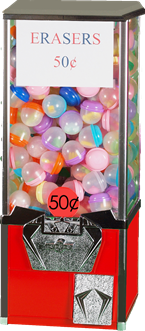 You Receive 15% of all sales!  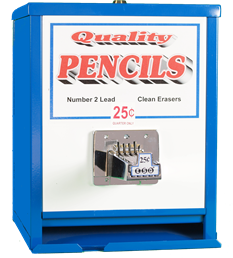 We provide maintenance, supplies, and labor. No coin counting! 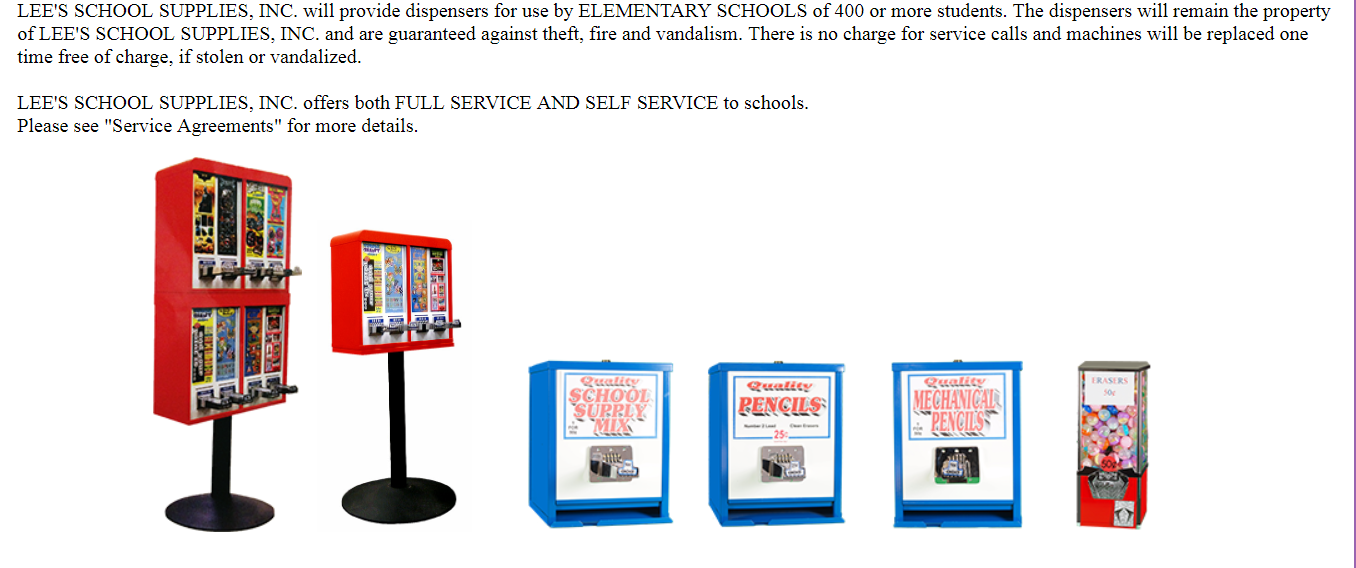 